                 FZ.2380.48.C.22.2022INFORMACJAO WYBORZE NAJKORZYSTNIEJSZEJ OFERTY	Na podstawie art. 253 ust. 2 ustawy Prawo zamówień publicznych (tekst jedn. Dz. U. z 2022 r. poz. 1710 ze zm.) Zamawiający informuje, że w postępowaniu prowadzonym w trybie podstawowym bez negocjacji na OPRACOWANIE DOKUMENTACJI PROJEKTOWO – KOSZTORYSOWEJ PN.: „MODERNIZACJA BUDYNKU ADMINISTRACYJNEGO PRZY UL. WARSZAWSKIEJ 65 NA POTRZEBY ZARZĄDU W BIAŁYMSTOKU CENTRALNEGO BIURA ZWALCZANIA CYBERPRZESTĘPCZOŚCI” WRAZ 
Z PEŁNIENIEM NADZORU AUTORSKIEGO (postępowanie nr 48/C/22) jako najkorzystniejsza została wybrana oferta Wykonawcy: Euro-Projekt Przedsiębiorstwo Wielobranżowe Tomasz Jacyniewiczul. Włościańska 18, 15-199 Białystokz ceną ofertową brutto: 277 242,00 złUzasadnienie wyboru: Zgodnie z art. 239 ust. 1 ustawy w/w oferta jest najkorzystniejsza 
na podstawie kryteriów oceny ofert określonych w dokumentach zamówienia (cena = 60%, doświadczenie zawodowe zespołu projektowego = 40%).Punktacja przyznana złożonym w postępowaniu ofertom:Sławomir Wilczewski                         (podpis na oryginale)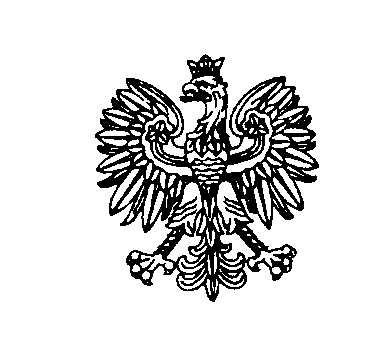 Białystok, dnia 5 grudnia 2022 rokuBiałystok, dnia 5 grudnia 2022 rokuBiałystok, dnia 5 grudnia 2022 rokuBiałystok, dnia 5 grudnia 2022 rokuBiałystok, dnia 5 grudnia 2022 roku                         ZastępcaKomendanta Wojewódzkiego Policji w Białymstoku                         ZastępcaKomendanta Wojewódzkiego Policji w Białymstoku                         ZastępcaKomendanta Wojewódzkiego Policji w BiałymstokuNr ofertyNazwa(firma)i adres WykonawcyCena ofertowa brutto/ liczba punktów w kryterium cena = 60%Liczba punktów w kryterium doświadczenie zespołu projektowego = 40%Razem1DF-Studio Projektowe s.c. Sławomir Maksimowicz, Mirosław Snarskiul. Dojlidy Fabryczne 2315-565 Białystok523 365,00 zł / 31,78 pkt40,00 pkt71,78 pkt2Euro-Projekt Przedsiębiorstwo Wielobranżowe Tomasz Jacyniewiczul. Włościańska 1815-199 Białystok277 242,00 zł / 60,00 pkt35,00 pkt95,00 pkt3ATM Krzysztof Miklaszewicz – usługi budowlane ul. Składowa 12 lok. 10715-399 Białystok435 666,00 zł /38,18 pkt33,14 pkt71,32 pkt